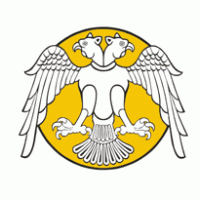 T. C.SELÇUK ÜNİVERSİTESİSOSYAL BİLİMLER MESLEK YÜKSEKOKULU MÜDÜRLÜĞÜNE(---------------------------------- BÖLÜM BAŞKANLIĞINA)	Bölümünüzde tarafımca verilen ve aşağıda bilgileri bulunan ders/derslerle ilgili belirtilen gün ve saatlerde telafi dersi yapmak istiyorum.Gereğini saygılarımla arz ederim.   ... .. ….Adı-SoyadıİmzaDERS TELAFİ PROGRAMIEK: Telafi Gerekçesi:Dersin AdıDersinTarihiDersinSaatleriTelafiTarihiTelafiSaatleri--/--/2023--/--/2023--/--/2023--/--/2023--/--/2023--/--/2023--/--/2023--/--/2023--/--/2023--/--/2023--/--/2023--/--/2023